Eco Streets Application FormGDPR Statement:Groundwork Greater Manchester are managing the Eco Streets project and will store information you provide on a secure database. We will use the information you give us on the application form and any supporting documents as part of the assessment process for applications and for the life of the IGNITION project which is due to end in May 2022. All personal data you provide will be stored and held by Groundwork Greater Manchester and may be shared with IGNITION partners to support the decision-making process and further research.  We will never share your contact details without your permission. You are free to remove your data at anytime by contacting greatermanchester@groundwork.org.uk Please view our privacy notice here for more information - https://www.groundwork.org.uk/privacy-policy/  Please provide a name for your project:Please provide the address/ postcode of the proposed location for your project:Please provide us with the contact details for the lead contact from your group. We will get in touch with this person if we need to discuss any elements of your application, and to let you know if you have been successful.First Name:Last Name:Email:Phone Number:Address: Postcode:Who are the other members of your group? Please provide two additional names and addresses to demonstrate your project involves at least three people from different households.Second contact name:Address: Postcode:Third contact name: Address: Postcode:Tell us about the people involved in your project and why you want to take part in Eco Streets. Is there support from others in your community too? (eg neighbours, local organisations, businesses) (Max 300 words)Tell us about your community space, what is it like now and how would you like to improve it? Please make sure to reference the nature-based solutions you are interested in and any creative ideas you have. (Max 300 words)Tell us about your community: why does your community need a project like this? What impact do you hope it will make? (Max 300 words)Please confirm that you have spoken to the landowner of your space and they have provided verbal or written consent. We will ask you to provide evidence of this if your project is chosen.Yes                                    No	Comments:Please confirm that you consent to supporting marketing of the project (providing photos, written/verbal comments and sharing with other groups/local people) and support us in co-creating How To Guides for other communities to benefit from?Yes                                    NoPlease confirm that you consent to taking part in training and monitoring for this project (including measuring impact on health and wellbeing, biodiversity and other related benefits)?Yes                   NoComments:Thank you for applying to Eco Streets. We look forward to reading your application. 

Once the deadline has passed we will be assessing all of the applications we have received. They will be reviewed by a panel who will make the final decision. We will be in touch with all applicants to let them know if they have been successful.

We wish you the best of luck!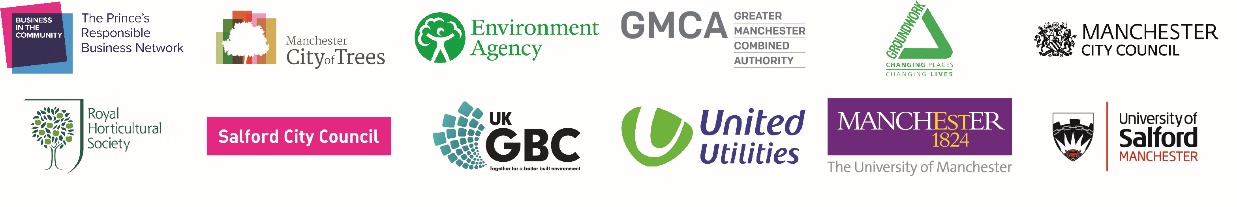 